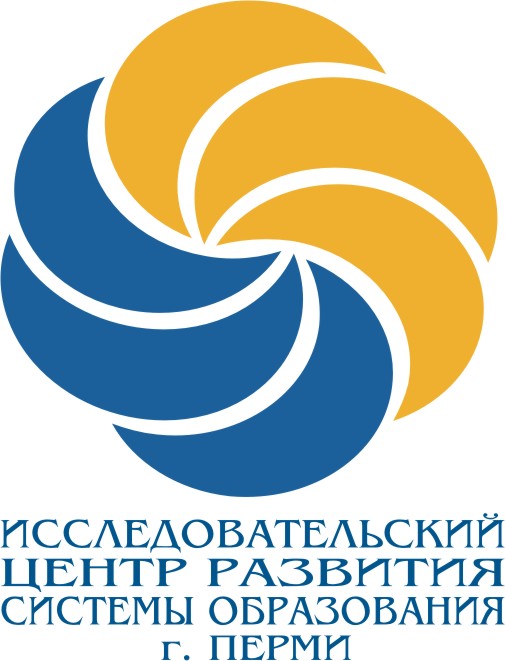 МАОУ ДПО «Центр развития системы образования» г. Перми614036, г. Пермь,ул.Нефтяников,д.50 Тел.(342) 226-18-68, факс 226-16-86ИНН/КПП 5905007033/590501001, E-mail: icrso.perm@gmail.comИНФОРМАЦИОННОЕ ПИСЬМО«Центр развития системы образования» г. Пермиприглашает управленческие команды ДОУ на  общегородской информационно-проектный семинарпо "Внедрению муниципальной модели дошкольного образования"Основные вопросы: Структура муниципальной модели на 2015г. Внедренческие линии: 1) Система КОП и 2) КОП  «Технического» содержания.Проектные  линии: 3)Новые формы работы с родителями и 4) Геймификация образовательной деятельности. Целевые показатели по каждой линии развития. Формы научно-методического сопровождения образовательных организаций участвующих в внедрении модели..Формы повышения квалификации проектных команд реализующих внедренческие и проектные линии. Формирование сетевых проектно-разработческих сообществ по линиям развития. Получение ТЗ на разработку.Условие участия в семинаре:  Наличие управленческие команды в составе не мене двух человек: 1 управленец (Заведующая, зам.заведующей, методист) и 1 педагог-воспитатель.Д/с,  успешно прошедшие экспертизу системы КОП или курсов по робототехнике, могут участвовать в двух проектно-разработческих сообществах.  Для этого необходимо наличие двух управленческих команд.Срок проведения  встречи:  23 марта 2015г. в 13.00Место проведения:  МАОУ «Лицей № 8» г.Пермипо адресу: г.Пермь, Леонова, 62 аКонтактный телефон  в ЦРСО : 8-912-48-41-519 Скачкова Надежда Валерьевна